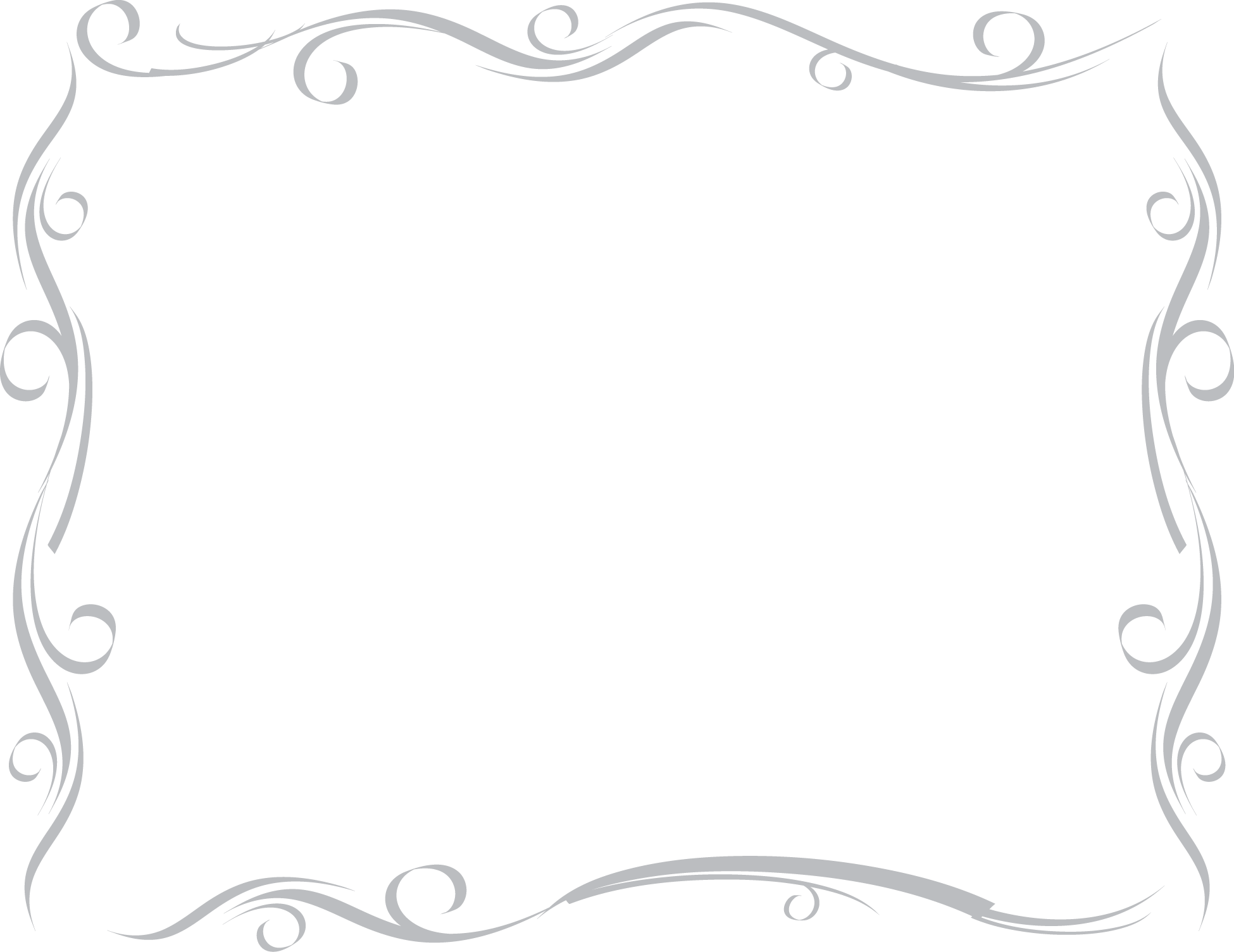 PRAYERS FOR OUR CHILDRENPray…They will love the Lord with all their heart, mind and strength.They will spend time each day in prayer and reading the Bible.They will love others more than themselves, beginning at home.They will serve in the church and the community.They will walk with honesty and integrity.They will not be selfish and self-centered, but others minded.They will be wise in their choices.They will be wise in managing money.They will be dependable and hard workers.They will be wise in their use of time, wisely balancing time with God, family, work, and rest.They will daily express their love to their spouse and their childrenThey will be good providers for their family.They will be godly examples to their children.They will teach their children to love God and others.